UMW/IZ/PN-22/19     		                                                	Wrocław, 28.03.2019 r.NAZWA POSTĘPOWANIA  Usługa opieki powdrożeniowej oprogramowania systemów informatycznych BAZUS oraz IRK dla Uniwersytetu Medycznego we Wrocławiu.Unieważnienie postępowaniaZamawiający niniejszym unieważnia ww. postępowanie, na podstawie art. 93 ust. 1 pkt 1 Prawa zamówień publicznych, ponieważ nie złożono w nim żadnej oferty. Z upoważnienia RektoraKanclerz Uniwersytetu Medycznego we Wrocławiu mgr Iwona Janus 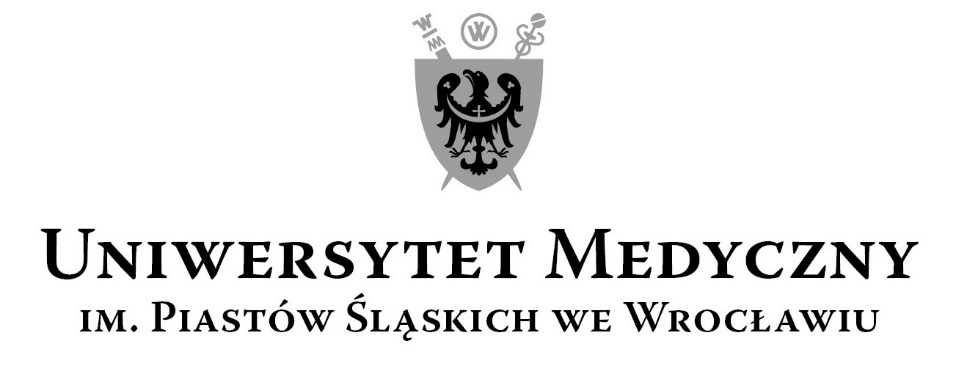 50-367 Wrocław, Wybrzeże L. Pasteura 1Zespół ds. Zamówień Publicznych UMWul. K. Marcinkowskiego 2-6, 50-368 Wrocławfaks 71 / 784-00-45e-mail: milosz.bokrzycki@umed.wroc.pl 50-367 Wrocław, Wybrzeże L. Pasteura 1Zespół ds. Zamówień Publicznych UMWul. K. Marcinkowskiego 2-6, 50-368 Wrocławfaks 71 / 784-00-45e-mail: milosz.bokrzycki@umed.wroc.pl 